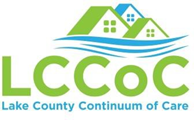 Lake County Continuum of Care General Meeting AgendaDate: May 2, 2024Time: 3:00 P.M.Meeting Location:Lake County Office of Education 1152 S Main St, Lakeport, CA 95453Hope Center Hope 3400 Emerson St, Clearlake, CA 95422Zoom Meeting Information: Join Zoom Meeting 
https://us06web.zoom.us/j/4190113465?pwd=cE5zMnBmSTZWS2htMk0xa01hR0psUT09 Meeting ID: 419 011 3465 
Passcode: LCCoC 
Phone: 669-900-6833Agenda Packet:Please visit our website at www.lakecoc.org Lake County Continuum of Care Vision Statement – The Lake County Continuum of Care is a coordinating group that aligns resources to facilitate solutions to end homelessness in Lake County. In connection with any actual, possible, or perceived conflict of interest, an interested party must disclose the existence of the financial interest and be given the opportunity to disclose all material facts to the CoC Board.Welcome – Bruno Sabatier – ChairCall to Order: 3:00Roll CallAttendance Review:  Additions or Changes to the Agenda No changes Approval of April 4, 2024, Minutes Motion to approve with changes by Rachael Seconded by Kara-Faye IngramUnanimous Conflict of InterestPublic Comments:Open for Public Comments – 3 Minutes EachSection 8 waitlist on BH website. There is not a section 8 waitlist opening. This is an error. Megan Pathways stability Continues from Townhall. We had … It would be good to have the CoC participate. Action Items: Voting Membership Changes (New Members/Officers)Dustin Lawson – Community At Large MemberPresentation given: Motion by KaraSeconded by … UnanimousDianne Thompson – CEO, Solano Women in Medicine, dba SWIM - TabledNoemi Guerrero – Mendocino Community Health Center - Tables Lived Experience Chair – NominationsNominate Dustin Lawson by Mary WilsonSeconded by KaraUnanimous General Meeting Addendum to Governing By-Laws – Doreen GilmoreChanges included in Agenda Packet. Motion to Approve Changes to the By-Laws by KaraSeconded Holly UnanimousMotion CarriesCommittee Updates: 	HMIS/CES – Heather Frawley – Working on getting everyone connected to a housing navigator. Comment on HMIS and data.  	Interfaith – Debra Feidler – We are meeting next Monday and hopefully getting our survey out.  	Performance Review – Holly HanaThank you everyone for your participationSubmitting Reallocation Policy today.We have 10 agencies that need back reviews before we can do new reviewsWe are using HUD standards 	Point in Time Count – Kara-Faye IngramPresentation given on the PIT and HIC numbers.Thank you Kara for the dog food. It was helpful we just ran out. Can we get more? Coordinating to get more dog food.Discussion on the significance of the PIT/HIC. Kara did an excellent job at connecting with the Tribes. Tribes are overrepresented. High number of sheltered count.  	Strategic Planning – Ana SantanaWe met and discussed gap analysis.Doreen did the Gaps Analysis. We did some edits. We need to approve to win the committee ten we will post it to the website.We will have some scheduled meetings to discuss the housing continuum. Once confirmed we will send out the invites. This continuum is a rough draft that is to move people from shelter to permanent stable housing and completely self-sustainable. Also looking at prevention instead of starting at the shelter. Discussion on support services and pulling in the experts when discussing building plans. Multi       Administrative Entity Reports – Scott Abbott/Elise Jones/Christine AndrusHU Grant. Working with Homebase for TA and ready to apply for it.We have some RFP’s one for Youth and the other for RRH coming soon.We have a budget that the fiscal review. Shelter Updates:Hope Center – We are at capacity. Had a big turnover. 3 people moved out and 3 moved in. Housed 3 people. One is a Vet who is now a homeowner. We have had 2 people move out this month into housingThe NESTWe are down to 4 beds. One moved into her own apartment and another moved back in with a family. 2 beds are available for families of 2.Project Restoration 1 mail bed pending a move-in. 1 person moved into housingRevamped the backyard garden. Xamitin HaveWe are full with 35 people 7075133095 Phone Expanding our intake and screening days to Mon – Thur from 1 pm to 3 pm. This would be an opportunity for permanent-90 residents. We do grant extensions for up to 6 months. We are coming up on 6 months and we will need to exit residents. We only grant an extension if there is an extreme medical need. Our care managers have approached our shelter guests to give them additional resources. Guests would not be eligible for the next 6 months. Discussion on creating a list of available housing and options for those who are being exited. Barns Street Project is receiving the funding needed for the project. PresentationsNCO BUILD – Justin Gaddy – 	Presentation given. Derik FedlerBuild is a career development with crew 6 training that gains hands-on experience and helps individuals that have barriers to employment for ages 18 + for career-focused training. Program give hands-on experience and build skills.The expectation is that they complete work hours. We have worked on housing projects with individuals living in a tent, and individuals with ankle monitors for example. We have 3 female graduates. This timeline pairs up with the semester at Mendocino College. Link to BUILD online application. App opens July 1, 2024. www.ncoinc.org/BUILD. We have 60 plus applications in each cohort. After the application process and workshop process, we have 12 participating in the workshop, a career bootcamp.  We help get them involved with college classes and see who is interested in the program.We have 6 hires by the end of the workshop. When they become NCO employees, they make $17.00. per hour. The hires go through NCO’s onboarding week and then jump into what is meant to be part of the BUILD program. Onboarding is more than just getting hired by NCO. We go over the tools we give to them including learning how to use them and how to store them. We help them get to their courses with gas stipends and they get to keep their tools. We work closely with our insurance company and OSHA because of the power tools. We get them on job sites and start to work in the trades. They can get exposed to whatever is going on their sites. We work with landlords in our construction program through our RRH program to bring rentals up to habitability. Helping with accessibility to homes.After 3 months we have a graduation. On Fridays they go to Mendocino College for training in the Lab and classroom.We do workshops throughout the cohort. They learn attendance, time management, transportation, team building, financial literacy, legal services, mental health, and resume and interviewing. They gain confidence and place them in internship programs with Lake County contractors.  Success stories.This is a paid program and can be potentially used for tiny homes with the CoC. Outcomes – Between 2020 and 2023, a total of 33 participants, 24 graduates, 22 employed.CHARM – Susan PaulukonisCommunity outreach we want to hear from those most vulnerable populations.CHARM is a nonprofit working with the community to plan extreme heat events and PSPS systems where we have power shutoffs and how we support our most vulnerable during these times.We just came from a workshop where we were working with the Sheriff’s office, NCO, and other agencies.We work closely with Big Valley Rancheria and Tracking California.Presentation on heat trends, harmful algae blooms, and heat illnesses.We are working on gathering surveys and conducting interviews with vulnerable populations. The individuals who participate in surveys will receive a $40.00 MasterCard gift card and the individuals who participate in the interview will receive a $100.00 MasterCard gift card.Priority groups include: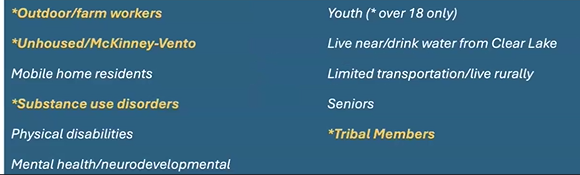 We are asking for help to reach the priority populations. We have fliers up at all the peer support centers. Melissa to send contact information to the shelters. Announcement:Street Outreach Flyer – We want to get this out to our local law enforcement to hand out when they are interacting with our homeless population. Can we add the word equitable between the words facilitate and solutions on the vision statement?  The word vision on the vision statement is spelled wrong. In our strategic plan does highlight having equity members. Bruno is hopeful that in the next month, we can get demographics from our shelters to see who we are servicing. Adjournment: 4:47Lake County Continuum of Care Executive Committee MeetingMay 2, 20243:30 p.m.AgendaThe Lake County Continuum of Care Executive Committee meets the first Thursday of each month, at 3:30 p.m. at 1152 S Main St, Lakeport California, and Hope Center 3400 Emerson St, Clearlake, CA 95422.All Lake County Continuum of Care Executive Committee Voting Members are required to attend in person per the Brown Act.The meeting room is wheelchair accessible. A request for a disability-related modification or accommodation necessary to participate in the Continuum of Care Executive Committee meeting should be made in writing to the Secretary of the Executive Committee at least 48 hours prior to the meeting. For the Agenda Packet, please visit our website at www.lakecoc.orgZoom Meeting Information: Join Zoom Meeting 
https://us06web.zoom.us/j/4190113465?pwd=cE5zMnBmSTZWS2htMk0xa01hR0psUT09 Meeting ID: 419 011 3465 
Passcode: LCCoC 
Phone: 669-900-6833Lake County Continuum of Care Vision Statement – The Lake County Continuum of Care is a coordinating group that aligns resources to facilitate solutions to end homelessness in Lake County. In connection with any actual, possible, or perceived conflict of interest, an interested party must disclose the existence of the financial interest and be given the opportunity to disclose all material facts to the CoC Board.Call to OrderRoll CallAdditions or Changes to the Agenda Add discussion land acknowledgment Approval of May 2, 2024, Minutes Motion to approve May 2, 2024 meeting minutes by Ana Santana.Seconded by Kara-Faye Ingram.Voting - UnanimousConflict of Interest stated by Chair Bruno SabatierPublic CommentsOpen for Public Comments – 3 Minutes EachNoneMonthly Financial Review - Spreadsheet presented. For FY 24/25 we have a 1.782 million dollar budget. This budget is specific to the CoC without intermingled funds.  Total FY 23/24 amount anticipated, the actuals for FY 23/24 and revenue estimates for FY 24/25: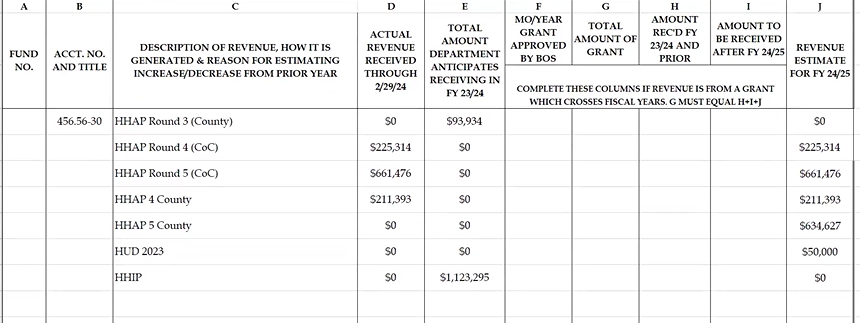 Breakdown of the spreadsheet given. Column D is actuals funding we will be receiving. Column E is estimated, and column J is anticipated for FY 24/25. $123,019 total paid out for Staff Services Analyst, Sr with benefits included. Breakdown for Professional Services, Software Subscriptions, and Welfare Care of Persons and where the funding will go.Summary: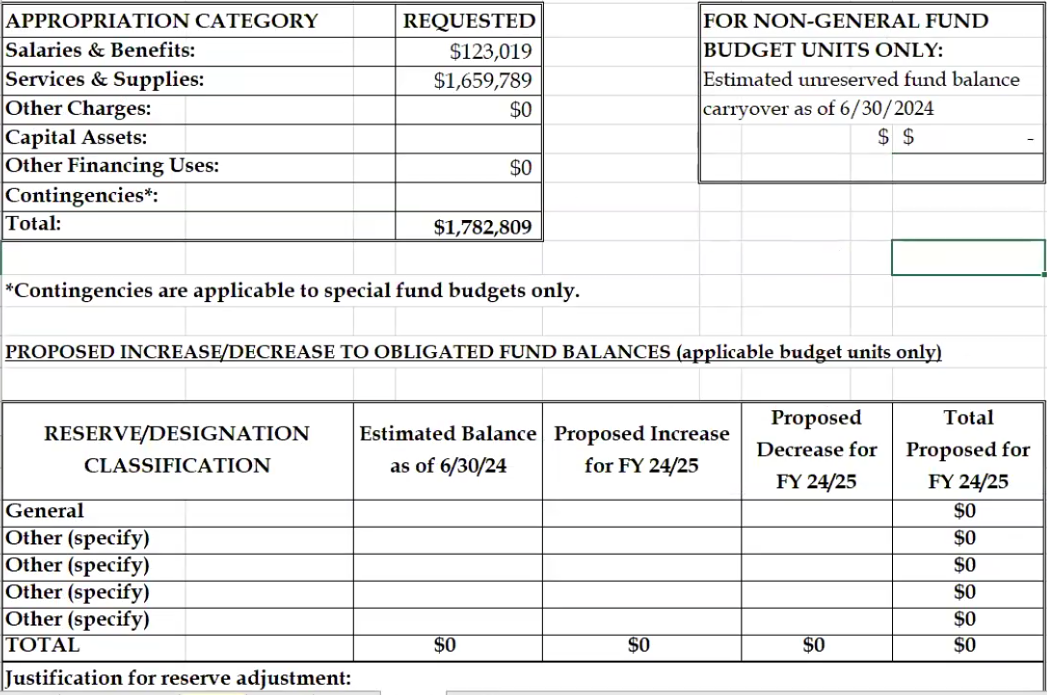 This spreadsheet states what the CoC receives over a year but not that we received 1.2 million dollars and how much is left. We still don’t know what our current balance is for all the grant funding we have received and the grants we have allocated. We would like to see that and the grant spenddown as well. The CoC needs more staffing to meet the requirements of HUD. We need to add another member of staff to help Melissa and a stipend for lived experience. Action item for next month bring back all these items so we can have an approved budget for July 1.Melissa to share the email with the budget to the Executive Committee.Scott will bring a summary of our grants. Discussion on what else we can do to get more funding. Executive Reports/Action ItemsReallocation Policy – Request to have the Reallocation Policy approved.Recommended changes. – The involuntary reallocation process has more clarity on the performance reviews being either annual or bi-annual.It would make sense to have it as a year. A six-month review and 6 months to correct anything that comes up in the review process. The timeframe for correction would be determined by the problem. Melissa provided historical background on the document. It was originally from Homebase for the CoC Competition Application. The Performance Review Committee will look at recommendations and bring them back next month. County – CoC MOU (Not LCBHS)MOU between the County and CoC in their mutual interest in ending homelessness. Motion to approve the MOU by Doreen Gilmore Seconded by Heather FrawleyVoting - Unanimous HHIP Budget Revision Discussion to wait until we get the scoring. The scoring should come in May.Melissa describes System Performance Measures, HMIS data and training, and how it is hurting our funding. This will be discussed through an Adhoc Committee. Motion to approve the budget internally Ana SantanaSeconded by Holly HanaHeather Frawley opposed. 6 approved and 1 opposed. Motion passes.HUB/CES MOUDiscussion on the MOU and efficiency, double work, and if we want this MOU. Question about the accuracy of the data in the HUB.Discussion on something in the MOU on passing on the information from the HUB to the Performance Review Committee. We have something in the MOU about how we will work with agencies to get them the training they need and enter data on time. Discussion on double entering data because of HMIS requirements and HUB requirements. Discussion on the changing of the HMIS contract that would give us up to 50 Guest Licenses. This gives them 5 forms in HMIS. The regular workflow is up to 5 forms.Discussion on the Bridge between HMIS and the HUB. How HMIS will talk to the HUB and the need for the HUB to talk to HMIS so all the data is transmitted back and forth between HMIS and the HUB.Discussion on how to become more efficient before we approve this MOU.Request for Table for further discussion. Recommendation for HHAP 1-4 Youth Services Recommendation to add RRH to the TAY RFP for 2 agencies to work together for a total of $252,000 motioned by Doreen Gilmore.Seconded by Ana SantanaVoting UnanimousSunrise DV Bonus – Presentation on the final review of Sunrise Special Services.HUD does its own performance evaluation. During the evaluation, it was discovered that 10 out of the 17 participants had DV verification. This is something that Annie is currently working on fixing within HMIS and the HUD APR in SAGE.Presentation included what was received by Sunrise for the requested documents. These documents are not requested to be entered into HMIS, just to be emailed to me for review. The greatest need for performance metrics is PPI errors. There is a total of 48% error rate in PPI due to the SSN only having partial SSN’s. This was addressed by Annie last month with the misunderstanding behind the required PPI from when HMIS was created by our HMIS consultant stating we only need the last 4 of the SSN’s. This information has been clarified within the last 18 months that we need full SSN for HMIS. Motion to move forward however the Performance Review Committee decides to move forward. Adjournment 6:16 pm. Voting Executive Committee MemberIn PersonOn ZoomAbsentChair – Bruno Sabatier XVice Chair – Doreen Gillmore XLived Experience Chair – VacantHMIS/CES Chair – Heather Frawley XInterfaith Chair – Debra Feidler XPerformance Review Chair – Holly Hana XPoint in Time Chair – Kara-Faye Ingram XStrategic Planning Chair – Ana Santana XGovernment Official Chair - Nicolas Walker XSecretary - Melissa Kopf (non-voting) XAdministrative Entity - Scott Abbott XQuorum MetAmerican Red Cross Shannon Kimbell-Auth  XGabriella PerezBoard of Supervisors Supervisor Michael Green XCommunity at Large Bonnie Blumenthal XBarbara Christwitz XCaitlen Murry XDoreen GilmoreJanet Taylor XCity of LakeportKevin Ingram XDepartment of Social Services Lisa Faraco  XRachael Parsons XHope CenterCaressa SmithXLake County Behavioral Health Services Elise Jones XLake County Community FoundationAnnette Kamaloni XNation Finest Kate Mather XNorth Coast Opportunities Justin Gaddy XDiana Morey XProbation Meredith Noyer XWendy Project Restoration Ronni Duncan XScott's Valley Band of Pomo Indians Tiffany Montiel XSunrise Special Services Foundation Nancy HernandezAnnie BarnsXWoodland Community College Mary Wilson XVoting Executive Committee MemberIn PersonOn ZoomAbsentVotingChair – Bruno Sabatier xVice Chair – Doreen Gillmore xLived Experience Chair – Vacant xHMIS/CES Chair – Heather Frawley xInterfaith Chair – Debra Feidler xPerformance Review Chair – Holly Hana xPoint in Time Chair – Kara-Faye Ingram xStrategic Planning Chair – Ana Santana xGovernment Official Chair - Nicolas Walker xSecretary - Melissa Kopf (non-voting) xAdministrative Entity - Scott Abbott xQuorum Met Yes